  Maple Ridge Elementary Grade 4-7 (Intermediate)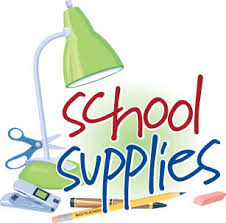 School Supply List 2022-2023This form indicates, by grade level, the supplies your child will need for next year. The number of individual items on the supply list is a recommended minimum.   SUPPLIES                                           GRADE LEVEL4567iPad classBinder - 1 1/2" (d-ring style)1Calculator11Coloured pencils - 24 (pre-sharpened)11111Dictionary, Collins pocket English Canadian)Dividers – pkg of 81Duo tangs101616154Eraser - white vinyl63343Felt markers - black – fine tip (Sharpie)1112Felt markers – black – ultrafine thin tip (Sharpie)13322Felt markers 20's - regular11111Fiskar scissors 7" - good point1111Protractor11Glue - Lepage's Bondfast (120 ml bottle)1111Glue stick - large Uhu 40 gm43341Gym strip** with labelled gym bag1111Inside shoes (must be gym runners)11111HB pencils-12 pkg pre sharpened (good quality) 22211Highlighter pen - yellow chisel tip 12211Hilroy exercise book wide ruled 72 pgs.2Intermediate ruler – 30 cm metric (cm/mm)1111Correction tape11Oil pastels – pkg of 121111Papermate stick pen - medium blue33Papermate stick pen - medium blue erasable222Papermate stick pen - medium red1221Pencil box11111Pencil sharpener - self-contained111Scotch tape - transparent1Wax crayons - 24's (Crayola)1Ear buds11111Change of clothes111